3. septembra 2017 o 16,00 hod.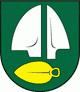 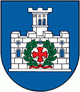 SILADICE - LEOPOLDOVVážení športoví priatelia,dovoľte mi, aby som vás v mene výboru Telovýchovnej jednoty Družstevník Siladice pozval na majstrovský futbalový zápas MEVASPORT Oblastných majstrovstiev na domácom trávniku v jesennej časti ročníka 2017/2018.Privítame u nás hráčov, funkcionárov a fanúšikov futbalového mužstva MTK Leopoldov.V minulom kole naši futbalisti prehrali na ihrisku v Špačinciach 1:4, keď  gól vstrelil Ľuboš Rau. Mužstvo z Leopoldova hralo na súperovom ihrisku s Hornou Krupou a prehrali 6:0. V súčasnosti je domáce mužstvo na 13. mieste so ziskom 3 bodov, náš súper je na 15. mieste so ziskom 3 bodov.Dorastenci začali svoju súťaž úspešne a zvíťazili na ihrisku v Gbeloch 6:2. Žiaci najprv prehrali v Zavare 3:0 a potom prehrali aj na domácom ihrisku s Modrankou 14:0. Dorastenci odohrajú svoj zápas 2. septembra 2017 o 16,00 hod. na domácom ihrisku s TJ Rybky. Žiaci sa stretnú v predzápase 3. septembra 2017 o 13,30 hod. s DrahovcamiNaši muži nastúpia pravdepodobne v tejto zostave :Dúcky, Richnák,  Trnovec, Fančo I., Rau, Varga, Sekereš O., Laurinec, Mesároš, Horváth, Fančo B. Na striedanie sú pripravení Halmo, Bališ, Ertl, Jakubec, Maťaš, Sekereš J., Neštický, Fančo S. a Benovic. Tréner mužstva je Daniel Rau. Zápas povedie ako hlavný rozhodca pán Lauko PeterNa čiarach mu asistujú:  obsadenie rozhodcov bude oznámené v čase zápasu!Prajeme vám príjemný športový zážitok v duchu fair play.Pre prehľad uvádzame tabuľku prvého mužstva:Tabuľka oblastných majstrovstiev:11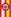 OŠK Zavar540121:81222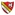 TJ Družstevník Zvončín532016:71133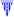 OFK Majcichov532014:71144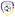 TJ Družstevník Voderady53209:41155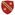 TJ Družstevník Horná Krupá431014:01066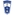 TJ Slovan Červeník531121:81077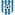 ŠK Cífer 1929430111:9988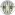 TJ Družstevník Špačince521214:10799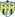 FK Krakovany521213:1171010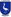 TJ Družstevník Dechtice520317:1961111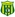 ŠK Slávia Zeleneč51227:1251212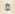 OFK - Drahovce51136:1041313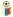 TJ Družstevník Siladice510411:1831414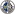 OŠK Dolná Krupá41035:1631515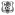 MTK Leopoldov41033:1931616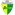 OŠK Križovany nad Dudváhom40136:1311717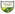 TJ Slovan Veľké Orvište (odstúpené)00000:001818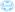 TJ Slovan Koplotovce50059:260